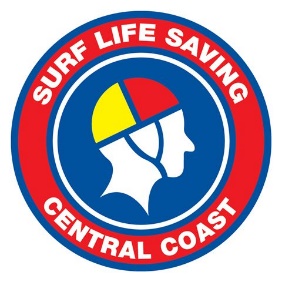 mCircular 1547 - AMENDEDSLSCC Team Carnival – Umina – 27th of November 2022Audience:	Club Team Manager and interested members.Date:		Monday 14th November 2022Contact:	Michael HyslopPhone: 		0466 691 090Email: 		admin@slscc.com.auCarnival DetailsSLSCC will be conducting a “Team Carnival” for U8 to U14 competitors. This carnival consists of only team events.Location: Umina SLSCDate: 27h of November 2022Time: 7:00am: R and R, 7:45am: March Past, 8:00am: All Age Relays, 8:45am: Full Carnival Commences. Carnival ProgramA carnival program is available at; Carnival Programs - Surf Life Saving Central Coast (slscc.com.au)Entry Cost$16.50 (including GST) for all competitors.Live HeatsLive heats WILL NOT be used for this carnival.Entry ProcessEntries are to be completed via the SEMS online sports management platform by a club representative. The carnival in SEMS is listed as “2022/23 SLSCC Nipper Teams Carnival – Umina"If your club has issues with SEMS access, please contact the SLSA Help Desk for assistance – https://help.sls.com.au/ Entries Open: Wednesday the 16th of November 2022 @ 5:00pmEntries Close: Wednesday the 23rd of November 2022 @ 9:00amNO LATE ENTRIES WILL BE ACCEPTED.Entering CompetitorsAll competitors attending the carnival are to be entered into the following event at a minimum:Contest Name: ‘ALL COMPETITORS ENTER THIS EVENT’This event is also to be used to enter competitors attending the carnival for composite teams only.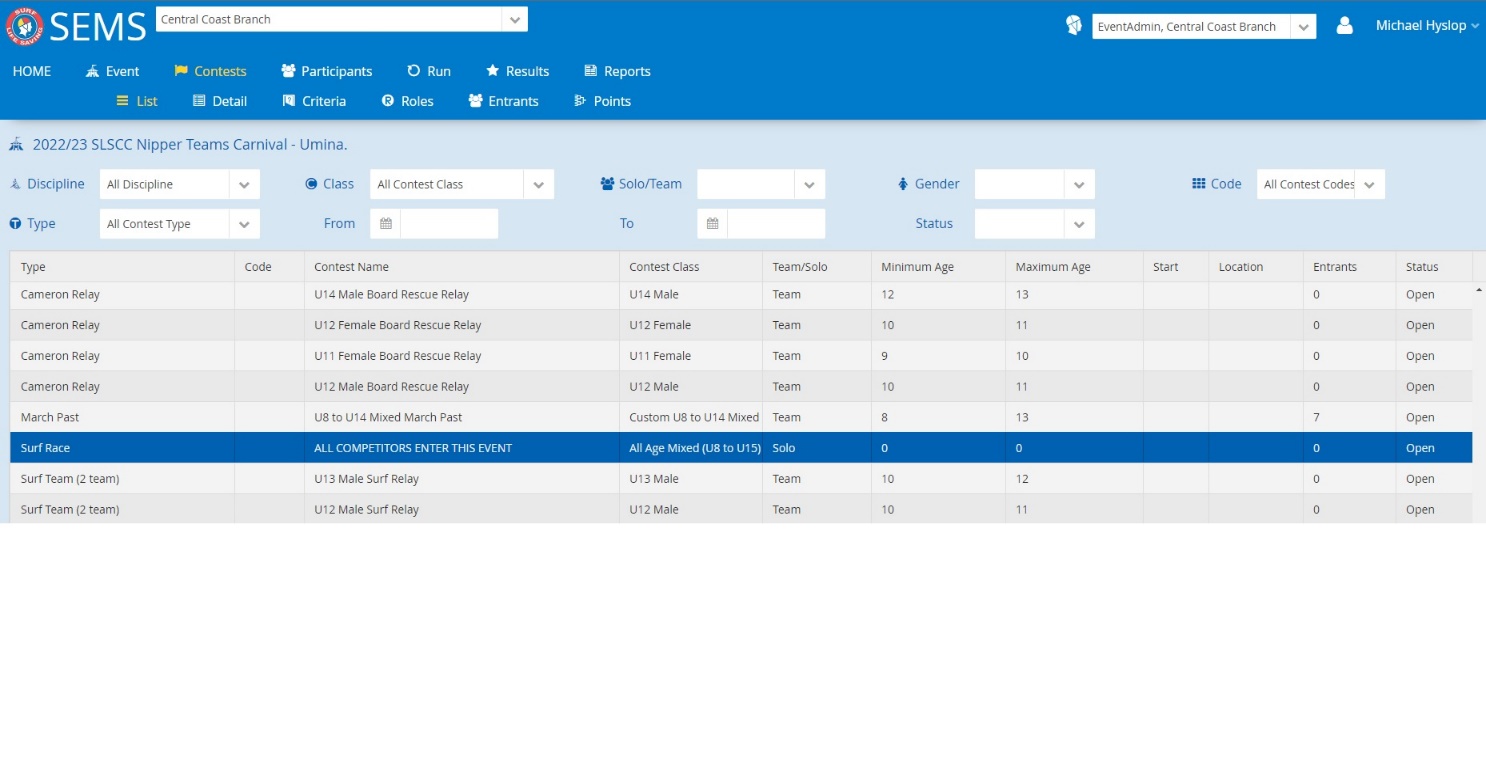 Competitors can also be entered into their respective teams but as a minimum, must be entered into the above mentioned event. This event is the only solo event listed within the SEMS event file and will be easy to find. The purpose of this event is to check competitor eligibility and allow SLSCC to invoice clubs correctly.Event Explanations and RulesAll Age RelaysU9 to U14 All Age Board and sprint relays will be contested to open the carnival.Teams consist of 6 competitors with 1 competitor per age group.There are no gender restrictions on the event. Teams can consist of all female or all male competitors.All Age Board Relay will be running in order of youngest to oldest competitor.There is no restriction of order on the All-Age Sprint Relay.Competitors can compete up a maximum of 1 age group in the All-Age Relays. In the all age board, competitors competing up an age group can’t change craft. E.g. a U10 foamie competitor can’t ride a fibreglass nipper board as an U11 competitor.Surf Relay2 competitors per team.1 ‘swimmer’ completes the course, runs up to the changeover area and tags 2nd ‘swimmer’ who completes the course.Board Relay3 competitors per team.Traditional 3-person board relay.Brace Relay2 competitors per team.1 x swimmer and 1 x board paddler.1 ‘swimmer competes the course, runs up to the changeover area and tags the ‘board paddler’ who completes the course.Board Rescue Relay4 times competitors per team. 2 x swimmers and 2 x board paddlers.2 competitors complete full board rescue course. Competitor 1 swims to can, raises arm. 2nd competitors paddles board out to “rescue” competitor 1. Competitor 1 and 2 return to shore on the board together.When competitors 1 and 2 cross the line, competitors 3 and 4 complete the above process.Sprint Relay – Single GenderTraditional 4-person sprint relay.Sprint Relay – MixedTraditional 4-person sprint relay with 2 male and 2 female competitors.2 x 1km and 2 x 500m Sprint Relays2 competitors per team.1 x competitor completes course, tags 2nd competitor who completes course.Composite TeamsTwo or more clubs combining to form a team is allowed and encouraged at this carnival.Composite teams are only allowed if a club doesn’t have sufficient competitors entered into the carnival to form a team. Competitors wishing to compete in composite teams are to report to marshalling for each event where SLSCC officials will form composite teams.For any additional information then please contact Michael on the details below.Michael Hyslop - Surf Sports Officer - Surf Life Saving Central CoastP  02 4353 0299   M  0466 691 090   E admin@slscc.com.auSummaryThis circular outline the information related to the ‘SLSCC Team Carnival’ being held on the 27th November 2022.ActionClubs are asked to give the information to the appropriate club member responsible for entering carnivals and circulate the below program to interested members.Program available at:Carnival Programs - Surf Life Saving Central Coast (slscc.com.au)